COMMUNITY DEVELOPMENT BLOCK GRANT (CDBG)49th Year (2023-2024)
VOLUNTEER HOUSING REHABILITATION APPLICATION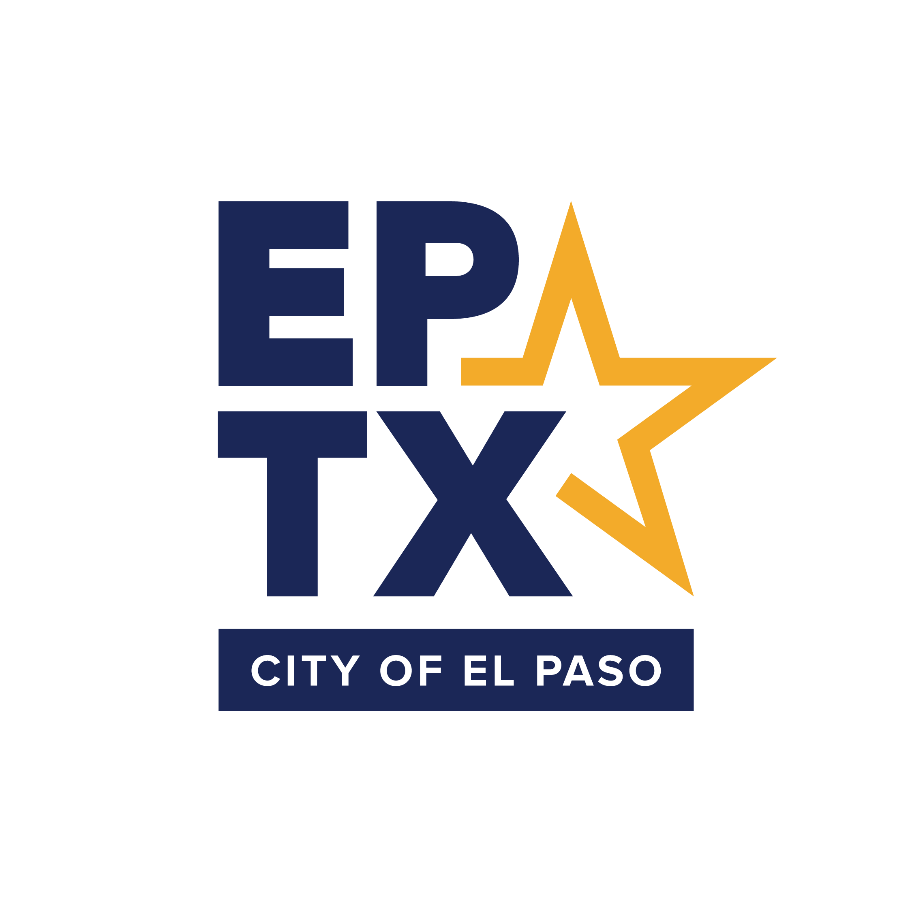 PREPARED BY THE DEPARTMENT OF
COMMUNITY AND HUMAN DEVELOPMENTDEADLINE TO SUBMIT APPLICATION IS TUESDAY, FEBRUARY 21, 2023
Contact DCHDServices@elpasotexas.gov for technical assistance.I hereby declare that the details furnished in, and attached to, this application are true and correct to the best of my knowledge and belief, and I undertake to inform you of any changes therein, immediately.CDBG Eligibility. Check the HUD National Objective that applies to the proposed project from the following options:
Project DescriptionSummary. Provide a brief paragraph summarizing the project for which funding is requested.Scope of Work. Provide a detailed scope of work for the project.Project LocationNeighborhood Description. Describe the surrounding neighborhood and the logical boundaries affecting access.Project Justification.Community Need. Describe (1) the community problem this project should address, (2) how this project is expected to resolve the given issues, (3) the public benefit that should come from this project.Client Determination.Client Eligibility. Describe (1) how each homeowner will be deemed eligible for a home repair. (2) Describe what the process is after the repair is completed. For example, is there a punch list and walk through?Environmental Considerations. Applicants must provide a map showing the area(s) in which the rehabilitation projects will take place. These maps will be forwarded to the DCHD Compliance Division for review.
Outcome Performance Measurement. HUD requires recipients to assess the outcomes for all its projects. The City of El Paso utilizes an Outcome Performance Measurement System to establish and track measurable outcomes and objectives for all of its HUD-funded programs. All approved applicants will be required to submit an Outcome Performance Measurement Worksheet.______ Complete attached Outcome Performance Measurement Worksheet. Relocation Assistance and Payments. Federal regulations require that all tenants (residential, commercial or industrial) who are permanently or temporarily displaced as a result of CDBG-funded projects must be afforded financial benefits and advisory services.Previous CDBG Assistance.Has the applicant been awarded previous years’ CDBG funding from the City of El Paso for this particular project? ______ Yes*     ______ No* If yes, indicate below the grant year, the awarded amount and the purpose of the funding. Use an additional sheet, if necessary.Has the applicant previously received a CDBG grant or loan from the City of El Paso for any other project(s) to include public service, public facilities, or economic development projects? ______ Yes*     ______ No
* If yes, indicate below the grant year, the awarded amount and the purpose of the funding. Use an additional sheet, if necessary.Other Funding Commitments. Indicate all other non-CDBG commitments from private foundations, private donors, lending institutions, another federal funding source, etc. that will be used towards this project. This should at minimum reflect the applicant’s 10% required cash contribution.  Other Funding Opportunities. Has the applicant requested/applied for funding from other sources, which would cover the same scope of work proposed in this application?______ Yes*          ______ No
* If yes, indicate below the funding source, the amount requested, the amount approved/denied, and if this funding request is still pending.
Schedule A. Summarize the budget costs for the Volunteer Housing Rehabilitation program.VOLUNTEER HOUSING REHAB APPLICATION-SPECIFIC COMPLETENESS CHECKLISTApplicant must complete the following Completeness Checklist to confirm that all required documents have been attached to the application. Documents must be attached to the application in order for the applicant’s submission to be considered completed.GENERAL COMPLETENESS CHECKLIST
(FROM POLICIES AND PROCEDURES)The following documents must be attached to each application. This checklist does not apply to City departments.Refer to your respective application for an additional completeness checklist that provides further requirements that are unique to the program.Volunteer Housing Rehabilitation Attachment 1
Outcome Performance Measurement Worksheet
(must be completed by all applicants)The Outcome Performance Worksheet is composed of five project components:Objective – describes the goal of the project based on its intent. Applicant must select one objective from the following options:Create a suitable living environment. This objective relates to activities that are designed to benefit communities, families, or individuals by addressing issues in their living environment (such as poor quality infrastructure) to social issues such as crime prevention, literacy or elderly health services.Provides decent affordable housing. This objective focuses on housing programs where the purpose of the program is to meet individual, family, or community needs and not programs where housing is an element of a larger effort, since such programs would be more appropriately reported under suitable living environment.Create economic opportunities. This objective applies to the types of activities related to economic development, commercial revitalization, or job creation.Note: Most public facilities projects meet objective #1.Outcomes - reflect the changes the applicant expects to occur in clients’ lives and/or the community as a result of the proposed activity. Applicant must select one outcome from the following options:Improve availability and/or accessibility. This outcome applies to activities that make services, infrastructure, public facilities, housing, or shelters available or accessible to low-to-moderate income (LMI) persons, including persons with disabilities.  Accessibility does not refer only to physical barriers; it also includes making the affordable basics of daily living available and accessible to LMI people in the neighborhoods in which they live.Improve affordability. This outcome applies to activities that provide affordability in a variety of ways in the lives of LMI persons.  It can include the creation or maintenance of affordable housing, basic infrastructure hook-ups, or services such as transportation or day care.Improve sustainability. This outcome applies to projects where the activity is aimed at improving communities or neighborhoods, helping to make them livable or viable by providing benefit to LMI persons through multiple activities or services that sustain communities or neighborhoods.Note: Most public facilities projects meet outcome #1.Output Indicator – number of persons, or households, which will be assisted or served by this project.Description – description of the project proposal.
Outcome Statement – a compilation of items #1-4.
Output Indicator + Outcomes + Description + Objective = Outcome Statement
For example, 52 households (output) will have new access or availability (outcome) to public sewer (activity) for the purpose of creating a suitable living environment (objective)Provide the following information to complete your Outcome Performance Worksheet:Applicant:Project Name:Project Name:CDBG Funds Requested:CDBG Funds Requested:CDBG Funds Requested:Department Name or Legal Name of Entity:Department Name or Legal Name of Entity:Department Name or Legal Name of Entity:Department Name or Legal Name of Entity:Department Name or Legal Name of Entity:Department Name or Legal Name of Entity:Department Name or Legal Name of Entity:Department Name or Legal Name of Entity:Department Name or Legal Name of Entity:Type of Applicant:Type of Applicant:Type of Applicant:Type of Applicant:Type of Applicant:Government EntityGovernment EntityGovernment EntityGovernment EntityNon-Profit AgencyAddress:Phone Number:Phone Number:Phone Number:Phone Number:Phone Number:Contact PersonContact PersonContact Person	______________________________________________________	______________________________________________________	______________________________________________________	______________________________________________________	______________________________________________________	______________________________________________________	______________________________________________________	______________________________________________________	______________________________________________________	______________________________________________________	______________________________________________________	______________________________________________________Name:Name:________________________________________________________________________________________________________________________________________________________________________________________________________________________________________________________________________ Title: Title: Title:______________________________________________________________Phone Number:Phone Number:Phone Number:Phone Number:________________________________________________________________Email Address:Email Address:Email Address:Email Address:________________________________________________________________________________________________DUNS Number :DUNS Number :DUNS Number :Project Name:Main Address:Main Address:___________________________________________________________________________Project Type (select one that applies):Project Type (select one that applies):Project Type (select one that applies):
______ Volunteer Housing Rehabilitation
______ Volunteer Housing Rehabilitation
______ Volunteer Housing RehabilitationFunding InformationFunding InformationFunding InformationAmount of CDBG funding request……………………………………………………..Amount of CDBG funding request……………………………………………………..$___________________Amount of other committed cash resources*……………………………………….Amount of other committed cash resources*……………………………………….$*A minimum 10% committed cash contribution from a non-CDBG source must be provided. City Department applicants who would like to request a waive for this requirement must complete the attached Project Match Waiver Request Form. Total project cost…………………………………………………………………………..Total project cost…………………………………………………………………………..$______________________________________________________________________________________Signature
Director / Executive Director / Chief Executive DirectorDatePrint NamePrint NamePrint Name______  Low-Mod Area Benefit (LMA) – provide service area:______  Low-Mod Area Benefit (LMA) – provide service area:______ Low-Mod Limited Clientele (LMC) – Note LMC activities must meet one of the following 	tests. Select the test that applies to your project:______ Low-Mod Limited Clientele (LMC) – Note LMC activities must meet one of the following 	tests. Select the test that applies to your project:______ Benefit a clientele that is generally presumed to be principally low-to-moderate 	income (LMI) This presumption covers abused children, battered spouses, elderly 	persons, severely disabled adults, homeless persons, illiterate adults, persons living 	with AIDS and migrant farm workers.______ Require documentation on family size and income in order to show that at least 	51% of the clientele are LMI.______ Have income eligibility requirements limiting the activity to LMI persons only.______ Be of such a nature and in such a location that it can be concluded that clients 	are primarily LMI. An example is a day care center that is designed to serve 	residents of a public housing complex.______ Elimination of Slum and Blight. The focus of activities under this national objective is a 	change in the physical environment of a deteriorating area. Under the elimination of 	slums and blight national objective, determining the extent of and physical conditions 	that contribute to blight is central to qualifying an activity.______ Elimination of Slum and Blight. The focus of activities under this national objective is a 	change in the physical environment of a deteriorating area. Under the elimination of 	slums and blight national objective, determining the extent of and physical conditions 	that contribute to blight is central to qualifying an activity.______ Attach map(s) of the Districts in which the rehabilitation projects will take place.Will any tenants be permanently or temporarily displaced as a result of this project?Will any tenants be permanently or temporarily displaced as a result of this project?Will any tenants be permanently or temporarily displaced as a result of this project?Will any tenants be permanently or temporarily displaced as a result of this project?Will any tenants be permanently or temporarily displaced as a result of this project?Will any tenants be permanently or temporarily displaced as a result of this project?Yes*No*If yes, contact the DCHD’s Housing Division at (915) 212-0139 for consultation on relocation benefits*If yes, contact the DCHD’s Housing Division at (915) 212-0139 for consultation on relocation benefits*If yes, contact the DCHD’s Housing Division at (915) 212-0139 for consultation on relocation benefits*If yes, contact the DCHD’s Housing Division at (915) 212-0139 for consultation on relocation benefits*If yes, contact the DCHD’s Housing Division at (915) 212-0139 for consultation on relocation benefits*If yes, contact the DCHD’s Housing Division at (915) 212-0139 for consultation on relocation benefitsProgram YearAwarded AmountPurpose of Funding$$$$$$$$$$Note: Funding for the ongoing program year must be assigned to one line. One line can be used to describe each previous CDBG funding for other years.Note: Funding for the ongoing program year must be assigned to one line. One line can be used to describe each previous CDBG funding for other years.Note: Funding for the ongoing program year must be assigned to one line. One line can be used to describe each previous CDBG funding for other years.Program YearAwarded AmountPurpose of Funding$$$$$$$Note: Funding for the ongoing program year must be assigned to one line. One line may be used to describe each previous CDBG funding for other years.Note: Funding for the ongoing program year must be assigned to one line. One line may be used to describe each previous CDBG funding for other years.Note: Funding for the ongoing program year must be assigned to one line. One line may be used to describe each previous CDBG funding for other years.Loan, grant or cash?AmountFunding SourcePurpose$$$$$$$$$$$$Funding SourceAmount RequestedAmount ApprovedAmount DeniedPending? Y/N$$$$$$$$$$$$$$$COST COMPONENTCDBG Funding RequestOther Cash ResourcesValue of In-Kind Contributions*TOTAL PROJECT COSTTravelPostage + ShippingPrintingMembership DuesCommunicationsRentTelephoneUtilitiesInsuranceContractual ServicesProject BudgetOffice SuppliesVolunteer SupportPublic RelationsAdvertisingOther (specify)TOTAL OPERATING BUDGET$$$$* Do not include In-Kind Contributions in line item for Total Project Cost.* Do not include In-Kind Contributions in line item for Total Project Cost.* Do not include In-Kind Contributions in line item for Total Project Cost.* Do not include In-Kind Contributions in line item for Total Project Cost.* Do not include In-Kind Contributions in line item for Total Project Cost.For Applicant UseTHIS SECTION APPLIES TO ALL APPLICANTSFor Applicant UseGeneral Completeness Checklist from Policies and Procedures with related attachmentsApplicant designee attended mandatory training workshopProject location map that clearly defines project areaOutcome Performance Measurement WorksheetDocumentation that DCHD staff was consulted for relocation benefits (if applicable)For Applicant UseFor
DCHD UseTHIS SECTION APPLIES TO ALL APPLICANTSAssurances A – Acceptance of Grant Conditions and Terms of CDBG, HOPWA and ESGAssurances C – Assurance of Compliance with Ordinance No. 9779Assurances D – Accessibility / Letter of AssuranceAttendance of the Mandatory Training Workshop by appropriate personnelZoning Conformance – must attach Zoning Verification LetterTHIS SECTION APPLIES TO NON-MUNICIPAL GOVERNMENT ENTITIES
AND NON-PROFIT AGENCIES ONLYList of Current Board of Directors (Certified by Board President and Secretary)Certified audit, completed within past 12 months, and covering a period ending on a date after January 31st from two years prior to the upcoming program year (e.g., an audit covering a period ending on a date after January 31, 2019 must be submitted for an application that is being submitted for the 2021 program year)Written minute action and/or Board approval documentation signed by the Board President authorizing submittal and signature of the CDBG application by Board President (or other authorized representative)THIS SECTION APPLIES TO NON-PROFIT AGENCIES ONLYAssurances B – Assurances of Applicant Eligibility for Non-Profit OrganizationsCertificate of Status from the Texas Secretary of StateOrganizational By-LawsIRS 501 (c)(3) certification letterWhat is your project’s objective? Select one of the following:What is your project’s objective? Select one of the following:What is your project’s objective? Select one of the following:What is your project’s objective? Select one of the following:What is your project’s objective? Select one of the following:_____Create a suitable living environmentCreate a suitable living environmentCreate a suitable living environmentCreate a suitable living environment_____Provide decent affordable housingProvide decent affordable housingProvide decent affordable housingProvide decent affordable housing_____Create economic opportunitiesCreate economic opportunitiesCreate economic opportunitiesCreate economic opportunitiesWhat is your project’s outcome? Select one of the following:What is your project’s outcome? Select one of the following:What is your project’s outcome? Select one of the following:What is your project’s outcome? Select one of the following:What is your project’s outcome? Select one of the following:_____Improve availability and/or accessibilityImprove availability and/or accessibilityImprove availability and/or accessibilityImprove availability and/or accessibility_____Improve affordabilityImprove affordabilityImprove affordabilityImprove affordability_____Improve sustainabilityImprove sustainabilityImprove sustainabilityImprove sustainabilityProvide project output indicator:Provide project output indicator:Provide a short description of activity being performed:Provide a short description of activity being performed:Provide a short description of activity being performed:Provide a short description of activity being performed:Provide a short description of activity being performed:Generate project outcome statement:Generate project outcome statement:Generate project outcome statement:Generate project outcome statement:Generate project outcome statement: